A professional quality wheel paint, ideal for renewing and extending the life of worn or damaged wheels. RAPTOR Wheel Paint’s advanced formula resists temperatures up to 250°F and provides superior protection from impact, heat, stone chips, brake dust and corrosion.A professional quality wheel paint, ideal for renewing and extending the life of worn or damaged wheels. RAPTOR Wheel Paint’s advanced formula resists temperatures up to 250°F and provides superior protection from impact, heat, stone chips, brake dust and corrosion.A professional quality wheel paint, ideal for renewing and extending the life of worn or damaged wheels. RAPTOR Wheel Paint’s advanced formula resists temperatures up to 250°F and provides superior protection from impact, heat, stone chips, brake dust and corrosion.A professional quality wheel paint, ideal for renewing and extending the life of worn or damaged wheels. RAPTOR Wheel Paint’s advanced formula resists temperatures up to 250°F and provides superior protection from impact, heat, stone chips, brake dust and corrosion.A professional quality wheel paint, ideal for renewing and extending the life of worn or damaged wheels. RAPTOR Wheel Paint’s advanced formula resists temperatures up to 250°F and provides superior protection from impact, heat, stone chips, brake dust and corrosion.A professional quality wheel paint, ideal for renewing and extending the life of worn or damaged wheels. RAPTOR Wheel Paint’s advanced formula resists temperatures up to 250°F and provides superior protection from impact, heat, stone chips, brake dust and corrosion.A professional quality wheel paint, ideal for renewing and extending the life of worn or damaged wheels. RAPTOR Wheel Paint’s advanced formula resists temperatures up to 250°F and provides superior protection from impact, heat, stone chips, brake dust and corrosion.A professional quality wheel paint, ideal for renewing and extending the life of worn or damaged wheels. RAPTOR Wheel Paint’s advanced formula resists temperatures up to 250°F and provides superior protection from impact, heat, stone chips, brake dust and corrosion.A professional quality wheel paint, ideal for renewing and extending the life of worn or damaged wheels. RAPTOR Wheel Paint’s advanced formula resists temperatures up to 250°F and provides superior protection from impact, heat, stone chips, brake dust and corrosion.A professional quality wheel paint, ideal for renewing and extending the life of worn or damaged wheels. RAPTOR Wheel Paint’s advanced formula resists temperatures up to 250°F and provides superior protection from impact, heat, stone chips, brake dust and corrosion.A professional quality wheel paint, ideal for renewing and extending the life of worn or damaged wheels. RAPTOR Wheel Paint’s advanced formula resists temperatures up to 250°F and provides superior protection from impact, heat, stone chips, brake dust and corrosion.Heat resistant up to 250°FHeat resistant up to 250°FHeat resistant up to 250°FHeat resistant up to 250°FHeat resistant up to 250°FHeat resistant up to 250°FHeat resistant up to 250°FHeat resistant up to 250°FHeat resistant up to 250°FHeat resistant up to 250°FSuperior adhesionProfessional qualitySuperior adhesionProfessional qualitySuperior adhesionProfessional qualitySuperior adhesionProfessional qualitySuperior adhesionProfessional qualitySuperior adhesionProfessional qualitySuperior adhesionProfessional qualitySuperior adhesionProfessional qualitySuperior adhesionProfessional qualitySuperior adhesionProfessional qualityProductProductProductProductOrder CodeFormatFormatFormatFormatShelf LifeShelf LifeRAPTOR Wheel Paint Gloss BlackRAPTOR Wheel Paint Satin BlackRAPTOR Wheel Paint Gloss BlackRAPTOR Wheel Paint Satin BlackRAPTOR Wheel Paint Gloss BlackRAPTOR Wheel Paint Satin BlackRAPTOR Wheel Paint Gloss BlackRAPTOR Wheel Paint Satin BlackUP4909UP490710oz Aerosol10oz Aerosol10oz Aerosol10oz Aerosol10oz Aerosol10oz Aerosol10oz Aerosol10oz Aerosol2 years2 years2 years2 yearsAPPLICATION INFORMATIONAPPLICATION INFORMATIONAPPLICATION INFORMATIONAPPLICATION INFORMATIONAPPLICATION INFORMATIONAPPLICATION INFORMATIONAPPLICATION INFORMATIONAPPLICATION INFORMATIONAPPLICATION INFORMATIONAPPLICATION INFORMATIONAPPLICATION INFORMATION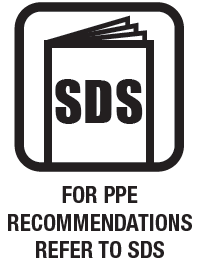 IMPORTANT: FOR PROFESSIONAL USE ONLY. Read full instructions before use. This product contains hazardous materials and therefore appropriate personal protective equipment should always be used. Please refer to the label and consult the safety data sheet for full handling instructions and personal protection information.IMPORTANT: FOR PROFESSIONAL USE ONLY. Read full instructions before use. This product contains hazardous materials and therefore appropriate personal protective equipment should always be used. Please refer to the label and consult the safety data sheet for full handling instructions and personal protection information.IMPORTANT: FOR PROFESSIONAL USE ONLY. Read full instructions before use. This product contains hazardous materials and therefore appropriate personal protective equipment should always be used. Please refer to the label and consult the safety data sheet for full handling instructions and personal protection information.IMPORTANT: FOR PROFESSIONAL USE ONLY. Read full instructions before use. This product contains hazardous materials and therefore appropriate personal protective equipment should always be used. Please refer to the label and consult the safety data sheet for full handling instructions and personal protection information.IMPORTANT: FOR PROFESSIONAL USE ONLY. Read full instructions before use. This product contains hazardous materials and therefore appropriate personal protective equipment should always be used. Please refer to the label and consult the safety data sheet for full handling instructions and personal protection information.IMPORTANT: FOR PROFESSIONAL USE ONLY. Read full instructions before use. This product contains hazardous materials and therefore appropriate personal protective equipment should always be used. Please refer to the label and consult the safety data sheet for full handling instructions and personal protection information.IMPORTANT: FOR PROFESSIONAL USE ONLY. Read full instructions before use. This product contains hazardous materials and therefore appropriate personal protective equipment should always be used. Please refer to the label and consult the safety data sheet for full handling instructions and personal protection information.Surface Preparation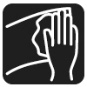 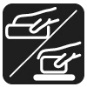 Surface PreparationSubstrateRAPTOR Acid etch primer for metalsRAPTOR Adhesion Promoter on plasticsSubstrateRAPTOR Acid etch primer for metalsRAPTOR Adhesion Promoter on plasticsDegreaserDegreaserDegreaserDegreaserDegreaserAbrasionP180-P220 before applicationP400-P600 for Acid etch primed sufaceP800-Scotch pad after 6 hoursAbrasionP180-P220 before applicationP400-P600 for Acid etch primed sufaceP800-Scotch pad after 6 hoursSurface PreparationSurface PreparationHOW TO USE:HOW TO USE:HOW TO USE:HOW TO USE:HOW TO USE:HOW TO USE:HOW TO USE:HOW TO USE:HOW TO USE:Surface PreparationSurface Preparation1. Clean and degrease. Mask areas as required.2. Sand surface with P180-P220 sandpaper and reclean.3. Prime any areas of bare metal with RAPTOR Acid Etch Primer. When dry, sand with P400-P600sandpaper and reclean.4. For plastic parts and difficult to sand areas, prime the surface with RAPTOR Adhesion Promoter.5. Thoroughly shake can for at least 2 mins before use.6. Always wear safety goggles and rubber gloves before spraying.7. Apply 2 coats @ 6-10 inches from surface, waiting 5-10 mins between coats.8. To clean – invert can and spray until only propellent sprays.9. Touch dry in 30 mins at 70°F. Allow to dry overnight before use1. Clean and degrease. Mask areas as required.2. Sand surface with P180-P220 sandpaper and reclean.3. Prime any areas of bare metal with RAPTOR Acid Etch Primer. When dry, sand with P400-P600sandpaper and reclean.4. For plastic parts and difficult to sand areas, prime the surface with RAPTOR Adhesion Promoter.5. Thoroughly shake can for at least 2 mins before use.6. Always wear safety goggles and rubber gloves before spraying.7. Apply 2 coats @ 6-10 inches from surface, waiting 5-10 mins between coats.8. To clean – invert can and spray until only propellent sprays.9. Touch dry in 30 mins at 70°F. Allow to dry overnight before use1. Clean and degrease. Mask areas as required.2. Sand surface with P180-P220 sandpaper and reclean.3. Prime any areas of bare metal with RAPTOR Acid Etch Primer. When dry, sand with P400-P600sandpaper and reclean.4. For plastic parts and difficult to sand areas, prime the surface with RAPTOR Adhesion Promoter.5. Thoroughly shake can for at least 2 mins before use.6. Always wear safety goggles and rubber gloves before spraying.7. Apply 2 coats @ 6-10 inches from surface, waiting 5-10 mins between coats.8. To clean – invert can and spray until only propellent sprays.9. Touch dry in 30 mins at 70°F. Allow to dry overnight before use1. Clean and degrease. Mask areas as required.2. Sand surface with P180-P220 sandpaper and reclean.3. Prime any areas of bare metal with RAPTOR Acid Etch Primer. When dry, sand with P400-P600sandpaper and reclean.4. For plastic parts and difficult to sand areas, prime the surface with RAPTOR Adhesion Promoter.5. Thoroughly shake can for at least 2 mins before use.6. Always wear safety goggles and rubber gloves before spraying.7. Apply 2 coats @ 6-10 inches from surface, waiting 5-10 mins between coats.8. To clean – invert can and spray until only propellent sprays.9. Touch dry in 30 mins at 70°F. Allow to dry overnight before use1. Clean and degrease. Mask areas as required.2. Sand surface with P180-P220 sandpaper and reclean.3. Prime any areas of bare metal with RAPTOR Acid Etch Primer. When dry, sand with P400-P600sandpaper and reclean.4. For plastic parts and difficult to sand areas, prime the surface with RAPTOR Adhesion Promoter.5. Thoroughly shake can for at least 2 mins before use.6. Always wear safety goggles and rubber gloves before spraying.7. Apply 2 coats @ 6-10 inches from surface, waiting 5-10 mins between coats.8. To clean – invert can and spray until only propellent sprays.9. Touch dry in 30 mins at 70°F. Allow to dry overnight before use1. Clean and degrease. Mask areas as required.2. Sand surface with P180-P220 sandpaper and reclean.3. Prime any areas of bare metal with RAPTOR Acid Etch Primer. When dry, sand with P400-P600sandpaper and reclean.4. For plastic parts and difficult to sand areas, prime the surface with RAPTOR Adhesion Promoter.5. Thoroughly shake can for at least 2 mins before use.6. Always wear safety goggles and rubber gloves before spraying.7. Apply 2 coats @ 6-10 inches from surface, waiting 5-10 mins between coats.8. To clean – invert can and spray until only propellent sprays.9. Touch dry in 30 mins at 70°F. Allow to dry overnight before use1. Clean and degrease. Mask areas as required.2. Sand surface with P180-P220 sandpaper and reclean.3. Prime any areas of bare metal with RAPTOR Acid Etch Primer. When dry, sand with P400-P600sandpaper and reclean.4. For plastic parts and difficult to sand areas, prime the surface with RAPTOR Adhesion Promoter.5. Thoroughly shake can for at least 2 mins before use.6. Always wear safety goggles and rubber gloves before spraying.7. Apply 2 coats @ 6-10 inches from surface, waiting 5-10 mins between coats.8. To clean – invert can and spray until only propellent sprays.9. Touch dry in 30 mins at 70°F. Allow to dry overnight before use1. Clean and degrease. Mask areas as required.2. Sand surface with P180-P220 sandpaper and reclean.3. Prime any areas of bare metal with RAPTOR Acid Etch Primer. When dry, sand with P400-P600sandpaper and reclean.4. For plastic parts and difficult to sand areas, prime the surface with RAPTOR Adhesion Promoter.5. Thoroughly shake can for at least 2 mins before use.6. Always wear safety goggles and rubber gloves before spraying.7. Apply 2 coats @ 6-10 inches from surface, waiting 5-10 mins between coats.8. To clean – invert can and spray until only propellent sprays.9. Touch dry in 30 mins at 70°F. Allow to dry overnight before use1. Clean and degrease. Mask areas as required.2. Sand surface with P180-P220 sandpaper and reclean.3. Prime any areas of bare metal with RAPTOR Acid Etch Primer. When dry, sand with P400-P600sandpaper and reclean.4. For plastic parts and difficult to sand areas, prime the surface with RAPTOR Adhesion Promoter.5. Thoroughly shake can for at least 2 mins before use.6. Always wear safety goggles and rubber gloves before spraying.7. Apply 2 coats @ 6-10 inches from surface, waiting 5-10 mins between coats.8. To clean – invert can and spray until only propellent sprays.9. Touch dry in 30 mins at 70°F. Allow to dry overnight before useMixing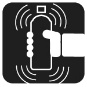 MixingShake the aerosol can for at least 2 minutes before use. Reshake for 30 seconds between coats.Shake the aerosol can for at least 2 minutes before use. Reshake for 30 seconds between coats.Shake the aerosol can for at least 2 minutes before use. Reshake for 30 seconds between coats.Shake the aerosol can for at least 2 minutes before use. Reshake for 30 seconds between coats.Shake the aerosol can for at least 2 minutes before use. Reshake for 30 seconds between coats.Shake the aerosol can for at least 2 minutes before use. Reshake for 30 seconds between coats.Shake the aerosol can for at least 2 minutes before use. Reshake for 30 seconds between coats.Shake the aerosol can for at least 2 minutes before use. Reshake for 30 seconds between coats.Shake the aerosol can for at least 2 minutes before use. Reshake for 30 seconds between coats.Application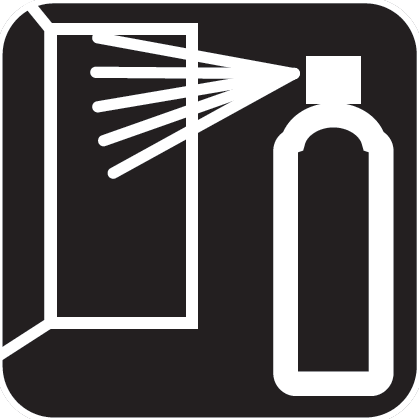 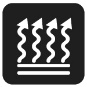 ApplicationApplication TemperatureApplication Temperature70 °F70 °F70 °F70 °F70 °F70 °F70 °FApplicationApplicationDistance from the surfaceDistance from the surface15-25 cm / 6-10 inches15-25 cm / 6-10 inches15-25 cm / 6-10 inches15-25 cm / 6-10 inchesApplicationApplicationFlash-off at 70°FFlash-off at 70°F5-10 mins5-10 mins5-10 mins5-10 mins5-10 mins5-10 mins5-10 minsApplicationApplicationDust Free at 70°FDust Free at 70°F30 mins30 mins30 mins30 mins30 mins30 mins30 minsApplicationApplicationNumber of CoatsOvercoatingNumber of CoatsOvercoating2-3Up to 6 hours, If allowed to dry longer than 6 hours, then abrade with P800- Scotch pad2-3Up to 6 hours, If allowed to dry longer than 6 hours, then abrade with P800- Scotch pad2-3Up to 6 hours, If allowed to dry longer than 6 hours, then abrade with P800- Scotch pad2-3Up to 6 hours, If allowed to dry longer than 6 hours, then abrade with P800- Scotch pad2-3Up to 6 hours, If allowed to dry longer than 6 hours, then abrade with P800- Scotch pad2-3Up to 6 hours, If allowed to dry longer than 6 hours, then abrade with P800- Scotch pad2-3Up to 6 hours, If allowed to dry longer than 6 hours, then abrade with P800- Scotch padTECHNICAL INFORMATIONTECHNICAL INFORMATIONTECHNICAL INFORMATIONTECHNICAL INFORMATIONTECHNICAL INFORMATIONTECHNICAL INFORMATIONTECHNICAL INFORMATIONTECHNICAL INFORMATIONTECHNICAL INFORMATIONTECHNICAL INFORMATIONTECHNICAL INFORMATIONPhysical properties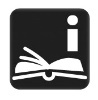 Physical propertiesPhysical propertiesPhysical propertiesAppearance	Appearance	aerosol.aerosol.aerosol.aerosol.aerosol.aerosol.aerosol.Physical propertiesPhysical propertiesColorColorBlackBlackBlackBlackBlackBlackBlackPhysical propertiesPhysical propertiesPhysical propertiesPhysical propertiesPhysical propertiesPhysical propertiesStorage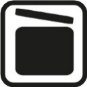 StorageAerosol cans should be stored for two hours at room temperature before use. For long term storage, keep in a dry well ventilated area and away from direct sunlight and frost. To clear the nozzle and maximise the lifespan of your aerosol, always invert the can and spray upside down for a few seconds after each use. Should the nozzle become blocked, remove it from the can and soak it in gentle thinners.Aerosol cans should be stored for two hours at room temperature before use. For long term storage, keep in a dry well ventilated area and away from direct sunlight and frost. To clear the nozzle and maximise the lifespan of your aerosol, always invert the can and spray upside down for a few seconds after each use. Should the nozzle become blocked, remove it from the can and soak it in gentle thinners.Aerosol cans should be stored for two hours at room temperature before use. For long term storage, keep in a dry well ventilated area and away from direct sunlight and frost. To clear the nozzle and maximise the lifespan of your aerosol, always invert the can and spray upside down for a few seconds after each use. Should the nozzle become blocked, remove it from the can and soak it in gentle thinners.Aerosol cans should be stored for two hours at room temperature before use. For long term storage, keep in a dry well ventilated area and away from direct sunlight and frost. To clear the nozzle and maximise the lifespan of your aerosol, always invert the can and spray upside down for a few seconds after each use. Should the nozzle become blocked, remove it from the can and soak it in gentle thinners.Aerosol cans should be stored for two hours at room temperature before use. For long term storage, keep in a dry well ventilated area and away from direct sunlight and frost. To clear the nozzle and maximise the lifespan of your aerosol, always invert the can and spray upside down for a few seconds after each use. Should the nozzle become blocked, remove it from the can and soak it in gentle thinners.Aerosol cans should be stored for two hours at room temperature before use. For long term storage, keep in a dry well ventilated area and away from direct sunlight and frost. To clear the nozzle and maximise the lifespan of your aerosol, always invert the can and spray upside down for a few seconds after each use. Should the nozzle become blocked, remove it from the can and soak it in gentle thinners.Aerosol cans should be stored for two hours at room temperature before use. For long term storage, keep in a dry well ventilated area and away from direct sunlight and frost. To clear the nozzle and maximise the lifespan of your aerosol, always invert the can and spray upside down for a few seconds after each use. Should the nozzle become blocked, remove it from the can and soak it in gentle thinners.Aerosol cans should be stored for two hours at room temperature before use. For long term storage, keep in a dry well ventilated area and away from direct sunlight and frost. To clear the nozzle and maximise the lifespan of your aerosol, always invert the can and spray upside down for a few seconds after each use. Should the nozzle become blocked, remove it from the can and soak it in gentle thinners.Aerosol cans should be stored for two hours at room temperature before use. For long term storage, keep in a dry well ventilated area and away from direct sunlight and frost. To clear the nozzle and maximise the lifespan of your aerosol, always invert the can and spray upside down for a few seconds after each use. Should the nozzle become blocked, remove it from the can and soak it in gentle thinners.StorageStorageProtect from sunlight. Do not expose to temperatures exceeding 122 °F. Store locked up. Store in a well-ventilated place. Keep container tightly closed. Keep cool. Keep only in original container.Protect from sunlight. Do not expose to temperatures exceeding 122 °F. Store locked up. Store in a well-ventilated place. Keep container tightly closed. Keep cool. Keep only in original container.Protect from sunlight. Do not expose to temperatures exceeding 122 °F. Store locked up. Store in a well-ventilated place. Keep container tightly closed. Keep cool. Keep only in original container.Protect from sunlight. Do not expose to temperatures exceeding 122 °F. Store locked up. Store in a well-ventilated place. Keep container tightly closed. Keep cool. Keep only in original container.Protect from sunlight. Do not expose to temperatures exceeding 122 °F. Store locked up. Store in a well-ventilated place. Keep container tightly closed. Keep cool. Keep only in original container.Protect from sunlight. Do not expose to temperatures exceeding 122 °F. Store locked up. Store in a well-ventilated place. Keep container tightly closed. Keep cool. Keep only in original container.Protect from sunlight. Do not expose to temperatures exceeding 122 °F. Store locked up. Store in a well-ventilated place. Keep container tightly closed. Keep cool. Keep only in original container.Protect from sunlight. Do not expose to temperatures exceeding 122 °F. Store locked up. Store in a well-ventilated place. Keep container tightly closed. Keep cool. Keep only in original container.Protect from sunlight. Do not expose to temperatures exceeding 122 °F. Store locked up. Store in a well-ventilated place. Keep container tightly closed. Keep cool. Keep only in original container.StorageStorageRecommended storage temperatureRecommended storage temperature41 - 77 °F41 - 77 °F41 - 77 °F41 - 77 °F41 - 77 °F41 - 77 °F41 - 77 °FAssociated Products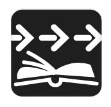 Associated ProductsProductProductProductProductProductOrder CodeOrder CodeOrder CodeFormatAssociated ProductsAssociated ProductsRAPTOR Wheel Paint Gloss BlackRAPTOR Wheel Paint Satin BlackRAPTOR Wheel Paint Gloss BlackRAPTOR Wheel Paint Satin BlackRAPTOR Wheel Paint Gloss BlackRAPTOR Wheel Paint Satin BlackRAPTOR Wheel Paint Gloss BlackRAPTOR Wheel Paint Satin BlackRAPTOR Wheel Paint Gloss BlackRAPTOR Wheel Paint Satin BlackUP4909UP4907UP4909UP4907UP4909UP490710oz Aerosol10oz Aerosol